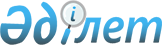 О внесении изменений в решение акима Есильского района от 18 ноября 2015 года № 19 "Об образовании избирательных участков в Есильском районе"
					
			Утративший силу
			
			
		
					Решение акима Есильского района Акмолинской области от 23 июня 2017 года № 23. Зарегистрировано Департаментом юстиции Акмолинской области 1 августа 2017 года № 6039. Утратило силу - решением акима Есильского района Акмолинской области от 12 декабря 2018 года № 62
      Сноска. Утратило силу решением акима Есильского района Акмолинской области от 12.12.2018 № 62 (вводится в действие со дня официального опубликования).

      Примечание РЦПИ.

      В тексте документа сохранена пунктуация и орфография оригинала.
      В соответствии со статьей 23 Конституционного Закона Республики Казахстан от 28 сентября 1995 года "О выборах в Республике Казахстан", Законом Республики Казахстан от 23 января 2001 года "О местном государственном управлении и самоуправлении в Республике Казахстан", на основании постановления акимата Есильского района от 2 февраля 2017 года № а-2/34 и решения Есильского районного маслихата от 2 февраля 2017 года № 11/5 "О переименовании улиц, проспекта, микрорайонов города Есиль Есильского района" (зарегистрировано в Реестре государственной регистрации нормативных правовых актов от 2 марта 2017 года № 5794), аким Есильского района РЕШИЛ:
      1. Внести в решение акима Есильского района "Об образовании избирательных участков в Есильском районе" от 18 ноября 2015 года № 19 (зарегистрировано в Реестре государственной регистрации нормативных правовых актов № 5099, опубликовано 11 декабря 2015 года в информационно-правовой системе "Әділет") следующие изменения:
      приложение к указанному решению изложить в новой редакции, согласно приложению к настоящему решению.
      2. Контроль за исполнением настоящего решения акима Есильского района возложить на руководителя аппарата акима Есильского района Исентаеву Н.Б.
      3. Настоящее решение акима Есильского района вступает в силу со дня государственной регистрации в Департаменте юстиции Акмолинской области и вводится в действие со дня официального опубликования.
      СОГЛАСОВАНО:
      "23" июня 2017 года Избирательные участки Есильского района
					© 2012. РГП на ПХВ «Институт законодательства и правовой информации Республики Казахстан» Министерства юстиции Республики Казахстан
				
      Аким Есильского района

А.Калжанов

      Председатель территориальной
избирательной комиссии
Есильского района

Гахов Сергей Алексеевич
Приложение
к решению акима
Есильского района
от 23 июня 2017 года № 23Приложение
к решению акима
Есильского района
от 18 ноября 2015 года № 19
1.
Избирательный участок № 412, город Есиль, улица Онтустик 1б, средняя школа № 1,
границы:
улица Алматинская – 1, 2, 3, 4, 5, 7в, 8, 9, 9а, 10, 11, 12, 14, 16, 18, 19, 20, 22, 23, 24, 25, 26, 27, 28, 29, 30, 30а, 31, 32, 32а, 33, 34, 35, 36, 37, 38, 39, 40, 41, 43, 44, 46, 47, 48, 49, 50, 51, 52, 53, 54, 55, 56, 58, 59, 60, 61, 63, 64, 65, 65а, 66, 67, 68, 69, 73, 74, 74а, 75, 76, 76а, 77, 78, 78а, 79, 79а, 80а, 81, 82, 83, 84, 84а, 86, 92;
улица Жибек жолы – 1, 1а, 2, 3, 4, 5, 6, 7, 7а, 8, 9, 9а, 10, 12, 13, 14, 15, 16, 16а, 18, 19, 20, 20а, 21, 22, 23, 30, 31;
улица Ишимская - 1, 5, 5а, 6, 7, 9, 10а, 11, 13, 14, 15, 16, 17, 17а, 18, 20, 22, 23, 24, 25, 26, 27, 28, 29, 30а, 31, 31а, 32, 33, 34;
улица Кайыма Мухамедханова – 1а, 1г, 2а, 2б, 2в, 2г, 3, 4, 4а, 4б, 5, 6, 7, 8, 9, 10, 11, 12, 15, 16, 17, 18, 19, 20, 21, 22, 22а, 24, 25, 26, 27, 31, 33, 35, 37, 39, 45, 47, 49, 51, 55, 57;
микрорайон СМП-825 - 1, 2, 2а, 3, 4, 6;
микрорайон Мирный - 1, 2, 3, 4, 5, 6, 7, 8, 9, 10, 11, 12, 13, 15а;
улица Каукена Кенжетаева– 3, 4, 5, 7, 8, 8а, 9, 10, 10а, 10б, 11, 13, 14, 15, 16, 17, 18, 20, 22, 23, 24, 25, 26, 27, 28, 29; 31, 33, 35, 37;
улица Хамита Ергалиева – 30, 32, 34, 36, 38, 40, 44, 46, 48, 50, 52, 54, 56;
улица Енбекшилер – 1, 2, 2а, 2б, 2в, 2г, 2д, 3, 4, 5, 6, 7, 8, 9, 11;
улица Убойный пункт – 1;
улица Целинная – 1, 3а, 4, 5, 5а, 6, 7, 8, 10, 12, 13, 15, 16, 17, 17а, 17б, 18, 18а, 19, 20, 21, 21а, 21б, 21в, 22, 22а, 22б, 23а, 23б, 24, 25, 25а, 26, 26а, 27, 28, 29, 30, 31, 32, 33, 34, 35, 36, 36д, 37, 38, 40, 42, 42б, 43, 44, 44б, 45, 46, 46а, 46б, 47, 49, 50, 51, 51а, 52а, 53, 53а, 54, 55, 56, 57, 58, 59, 60, 61, 62, 63, 64, 65, 66, 66а, 67а, 68, 70, 71, 72, 73, 74, 75, 76, 77, 81, 83, 83а, 85;
улица Чапаева – 1, 2, 3, 4, 5, 7, 8, 9, 9а, 9б, 9в, 9г, 9д, 9е, 9ж, 10, 12, 14, 20, 21, 22, 24, 32, 34, 36, 38, 40, 42, 44, 46, 48, 50;
улица Чкалова - 1, 2, 4;
улица Ыбырая Алтынсарина – 1, 2а, 3, 4, 7, 8, 9, 10, 11, 12, 13а, 17, 18, 19, 20, 22, 25, 26, 27, 28, 28а, 29, 30, 32, 33, 34, 35, 35а;
улица Ш. Уалиханова – 1, 1а, 2, 2а, 3, 4, 5, 6, 8, 9, 10, 11, 12, 13, 14, 15, 18, 18а, 19, 20, 23, 24, 25, 25а, 25б, 26, 28, 30, 31, 32, 35а, 35б, 35в, 35г, 35г/1, 35д, 36а, 37, 37а, 38, 38а, 39, 40, 40а, 42, 42а, 42б, 42в, 42д, 43, 44, 45, 46, 47, 48, 50, 51, 52, 54, 56, 62, 64, 70, 72;
2.
Избирательный участок № 413, село Иглик, Игликская основная школа,
границы:
село Иглик;
3.
Избирательный участок № 414, село Сурган, Сурганская средняя школа,
границы:
село Сурган;
4.
Избирательный участок № 415, село Московское, сельский клуб,
границы:
село Московское;
5.
Избирательный участок № 416, село Ковыльное, сельский клуб,
границы:
село Ковыльное;
6.
Избирательный участок № 417, село Бузулук, Побединская средняя школа,
границы:
село Бузулук;
7.
Избирательный участок № 418, село Жаныспай, Жаныспайская основная школа,
границы:
село Жаныспай;
8.
Избирательный участок № 419, село Знаменка, здание сельского клуба,
границы:
село Знаменка;
9.
Избирательный участок № 420, село Заречное, сельский дом культуры,
границы:
село Заречное, село Дальнее;
10.
Избирательный участок № 421, село Калачи, Калачевская начальная школа,
границы:
село Калачи;
11.
Избирательный участок № 422, село Алма-Атинское, начальная школа,
границы:
село Алма-Атинское;
12.
Избирательный участок № 423, село Биртал, Мирненская основная школа,
границы:
село Биртал;
13.
Избирательный участок № 424, село Ейское, Ейская основная школа,
границы:
село Ейское;
14.
Избирательный участок № 425, село Интернациональное, Маяковская средняя школа,
границы:
село Интернациональное;
15.
Избирательный участок № 426, село Юбилейное, сельский клуб,
границы:
село Юбилейное;
16.
Избирательный участок № 427, село Караколь, Каракольская средняя школа,
границы:
село Караколь;
17.
Избирательный участок № 428, село Речное, Бузулукская начальная школа,
границы:
село Речное;
18.
Избирательный участок № 429, село Двуречное, сельский дом культуры,
границы:
село Двуречное;
19.
Избирательный участок № 430, село Приишимка, административное здание ТОО "Приишимье",
границы:
село Приишимка;
20.
Избирательный участок № 431, село Курское, Курская средняя школа,
границы:
село Курское;
21.
Избирательный участок № 432, село Орловка, сельский клуб,
границы:
село Орловка;
22.
Избирательный участок № 433, село Аксай, Аксайская средняя школа,
границы:
село Аксай;
23.
Избирательный участок № 434, село Свободное, сельский клуб,
границы:
село Свободное;
24.
Избирательный участок № 435, село Раздольное, Любимовская основная школа,
границы:
село Раздольное;
25.
Избирательный участок № 436, село Красивое, здание аппарата акима села,
границы:
село Красивое;
26.
Избирательный участок № 437, станция Красивая, здание табельной путевой части,
границы:
станция Красивая;
27.
Избирательный участок № 438, село Ленинское, Ленинская начальная школа,
границы:
село Ленинское;
28.
Избирательный участок № 439, город Есиль, улица Тауелсиздик 68, Детская музыкальная школа,
границы:
улица Абая – 4а, 12, 14, 25, 25б, 26, 26а, 27, 28, 28а, 30, 30а, 32, 32а, 34, 39, 43, 44, 46, 46б, 46б/1, 49, 51, 53, 54, 54а, 55, 56, 56а, 58, 59, 61, 64, 64а, 76, 78, 79, 80, 80а, 80б, 81, 86, 87, 88, 89, 90, 91, 92, 93, 94, 94а, 95, 96, 97, 99, 101, 103, 104, 106, 108, 121;
улица Ауэзова – 21а, 21г, 23, 25, 27, 30, 32, 33, 36, 37, 39, 40, 41, 42, 43, 45, 46, 48, 49, 53, 57, 58, 60, 61, 62, 66, 68;
улица Ватутина – 2, 3, 6, 12, 13, 14, 15, 19, 20, 22, 22А, 23, 24, 25, 26, 27, 29, 31, 33;
улица Достык – 3, 5, 6, 7, 8, 9, 10, 11, 12, 13, 14, 15, 16, 17, 18, 18а, 18б, 21, 23, 25, 29, 31;
улица Тауелсиздик – 3, 5, 5а, 7, 7а, 11, 13, 17, 20, 23, 23а, 24, 25а, 26, 27, 29, 30, 31, 32, 32/1, 33, 34, 35, 38, 39а, 40, 41, 42, 43, 44, 45, 46, 47, 51, 52, 53, 54, 56, 57, 58, 59, 60, 63, 64, 65, 67, 69, 71, 73, 75, 78, 82, 84, 86;
улица Мырзашева – 65, 67, 68, 69, 71, 72, 73, 74, 75, 76, 78, 78а, 80;
улица Победы – 1, 1а, 1б, 1г, 1д, 2а, 3, 4, 5, 7, 8, 9, 10, 11, 12, 13, 14, 15, 16, 17, 18, 19, 20, 21, 22, 23, 24, 25, 26, 27, 28, 29, 30, 31, 32, 33, 34, 35, 36, 37, 38, 39, 40, 41, 42, 43, 44, 45, 46, 47, 49, 50, 51, 52, 53, 54, 55, 56, 56а, 57, 59, 61, 63, 65;
29.
Избирательный участок № 440, село Кумай, Кумайская основная школа,
границы:
село Кумай;
30.
Избирательный участок № 441, село Ярославка, Ярославская основная школа,
границы:
село Ярославка;
31.
Избирательный участок № 442, поселок Красногорский, здание аппарата акима поселка,
границы:
поселок Красногорский;
32.
Избирательный участок № 443, город Есиль, улица Онтустик 1б, средняя школа № 1,
границы:
улица Онтустик - 1, 1а, 1б, 2, 2а, 3, 4, 5, 6, 7, 9, 10, 11, 12, 13, 14, 15, 16, 17, 18, 19, 20, 21, 22, 23, 24, 25, 26, 26б, 26в, 26г, 26д, 27, 28, 29, 30, 31, 32, 33, 34, 35, 36, 37, 38, 39, 40, 41, 42, 43, 44, 45, 46, 47, 48, 49, 50, 51, 53, 54, 55, 56, 58, 59, 60, 61, 62, 63, 64, 65.
33.
Избирательный участок № 444, город Есиль, улица Гагарина, 1, районный дом культуры,
границы:
улица Дистанционная – 1, 1а, 1б, 1в, 2, 2а, 6, 7, 8, 9, 11, 12, 13, 14, 16, 18, 19, 20, 21, 23, 23а, 24, 25, 26, 31, 32, 33, 34, 35, 37;
улица Ж.Жабаева - 1, 2, 3, 5, 6, 7, 12, 13, 13а, 14, 15, 16, 17, 18, 19, 20, 21, 22, 23, 24а, 24б, 25, 26, 27, 28, 30, 31, 32, 33, 34, 35, 36, 37а, 38, 39, 41, 42, 44;
улица Конаева - 21, 24, 26, 29;
улица Алихана Бокейханова – 1, 1а, 1б, 2, 3, 4, 4а, 5, 5а, 6а, 6б, 7, 7б, 8, 10, 11, 12, 14, 17, 18, 19, 20, 21, 23, 25, 26, 27, 30, 31, 33, 38, 39, 40, 41, 43, 44, 48, 51, 55;
улица Макаренко – 3, 5, 6, 7, 8;
улица Бейбитшилик - 6, 17, 19, 19б, 21, 23, 31, 32;
улица Мичурина – 4, 5, 18, 20, 22, 23, 29, 30, 30а, 31, 32, 34;
улица Московская - 3, 6а, 7, 9, 15, 15а, 16, 17, 18, 19, 20, 21, 22, 23, 25, 27, 28, 30, 32, 34, 36, 38, 40, 46, 48, 50, 56, 58;
улица Мырзашева – 4, 5, 6, 7, 8, 9, 10, 11, 13, 16, 17, 18, 19, 20, 21, 22, 23, 24, 25, 28, 29, 30, 31, 34, 35, 36, 37, 40, 41/1, 42, 43/1, 44, 46, 48, 49, 50, 51, 53, 54а, 57, 58, 59, 60, 61, 62, 64, 66;
улица Баубека Булкышева – 55, 57, 59, 60, 62, 68, 69, 70, 72, 74, 74а, 75, 75а, 76, 77, 78, 78а, 79, 80, 81, 82, 83, 84, 85, 90, 92а, 94, 94а, 96, 98, 99, 101, 102, 106, 109, 112, 112а, 113;
улица Серикова - 1;
улица Тупиковая – 1, 2, 3, 4, 5, 6, 7, 8;
34.
Избирательный участок № 445, город Есиль, улица Конаева 7, средняя школа имени С. Серикова,
границы:
дома 429 километр - 1, 2;
микрорайон Николая Самохвалова - 1, 2, 3, 4, 5, 6, 7, 8, 9, 10, 11, 12, 13, 14, 15, 16, 17, 18, 19, 20, 21, 22, 23, 24;
улица Гагарина – 8, 9, 10, 11, 12, 13, 14, 17, 18, 19, 20, 21, 22, 23, 24, 25, 26, 27, 28, 29, 30, 31, 32, 33, 34, 35, 36, 37, 38, 39, 40, 41, 42, 44, 45, 46, 47, 47а, 48, 52, 53, 54, 55, 56, 57, 58, 59, 62, 63, 63а, 64, 65, 66, 67, 68, 69, 70, 71, 71а;
улица Хамита Ергалиева - 2б, 3, 4, 5, 7, 9, 10, 16, 17, 18, 18а, 19, 20, 20а, 21, 23, 24, 25, 26, 27, 28;
улица Баубека Булкышева – 87, 89, 91, 93, 95;;
улица Ж.Жабаева – 58, 59, 60, 61, 62, 63, 64, 65, 66, 67, 68, 69, 69а, 70, 70/1, 71, 72, 73, 74, 75, 76, 78, 79, 80, 81, 82, 83, 84, 86, 87а, 94, 96, 97, 98, 99, 100, 101, 102, 103, 104, 105, 106, 110, 114, 116;
улица Конаева - 8;
микрорайон Батыс – 1, 2, 3, 4, 5, 6, 7, 8, 9, 10, 11, 12, 13, 14, 15, 16, 17, 18, 19, 20;
СПТУ - 6 - 1, 2, 3, 4, 5, 6, 7, 8, 9, 10, 11, 12, 13, 14, 15;
улица Пивзавода - 1, 2, 3;
улица Подстанция - 1, 2;
улица Фрунзе – 2, 3, 4, 6, 16, 17, 18, 19, 20, 21, 22, 23, 24, 25, 26, 27, 32, 35, 36, 37, 38, 39, 40, 41, 42, 43, 44, 46;
35.
Избирательный участок № 446, город Есиль, улица Энергетиков 6, спорткомплекс "Энергетик",
границы:
улица Абдирова – 1, 3, 4, 6, 7, 10, 12, 13, 14, 15, 16, 17, 18, 20, 22, 24, 26;
улица А. Молдагуловой – 1, 3, 3а, 5, 8, 9, 10, 12;
улица Космонавтов – 1а, 2а, 3а, 5, 5/2, 7, 8, 9, 10, 12, 14, 16, 18, 22, 24, 26, 34, 48, 50, 52, 54, 54а;
улица К.Мунайтпасова – 2, 5, 6, 7, 8, 9, 10;
улица Пушкина – 9, 9/1, 11, 11/1, 13, 13/1, 16а, 18, 20, 24, 24/1, 26;
улица Ростовская – 1, 1а, 2, 3, 4, 8, 9, 10;
улица Энергетиков – 1, 2, 3, 4, 5, 13, 15;
36.
Избирательный участок № 447, город Есиль, улица Элеваторная 1, административное здание ТОО "Есиль-Дэн",
границы:
улица АТК – 1, 2а, 9, 10, 14;
проспект Ондирис– 5, 10, 12, 14, 18, 20, 22, 24, 26, 28;
улица Дорожная – 16, 18, 22, 24, 26, 28, 30, 32, 34;
ДСУ - 446 - дома - 1, 2, 3, 4;
улица Зеленая – 1, 2, 3, 4, 5, 10, 11, 11а, 12, 13, 13а, 14, 15, 15а, 16, 18;
улица Нефтебазы - 5, 6, 7, 8, 10;
улица СПТУ - 4 - 1, 2, 3, 4, 5;
улица Первомайская – 1, 2, 4, 5, 5а, 6, 7, 8, 9, 10, 10а, 11, 12, 12а, 13, 14, 14а, 16, 17, 20, 20а, 22, 22а;
улица Баубека Булкышева - 1, 1а, 3, 4, 7, 8, 9, 10, 11, 12, 17, 20, 22, 23, 24, 24б, 25, 26, 28, 29, 32, 33, 35, 35а, 37, 39, 40, 41, 42, 43, 44, 46, 47, 48, 50, 51, 53, 54;
улица Степная – 1, 3, 4, 5, 6, 7, 8, 8а, 8б, 9, 10, 11, 12, 13, 14, 15, 16, 23, 24, 26;
улица Курылысшылар - 1, 2, 3, 4, 5, 6, 7, 8, 9, 10, 11, 13, 15;
улица Элеваторная - 1, 1а, 1б, 1в, 2, 2а, 3, 3а, 3б, 3в, 4, 5, 6, 7, 8, 9, 10, 12, 14, 16, 18, 20, 22;
37.
Избирательный участок № 448, город Есиль, улица Ауэзова 24, средняя школа № 3,
границы:
дома 432 километр – 1, 2, 3, 4, 5;
микрорайон Солтустик - 1, 2, 3, 4, 5, 6, 7, 8, 9, 10, 14, 15, 17, 18;
улица Ауэзова – 5, 7, 8, 9, 10, 12, 15а, 16, 18, 19, 20;
улица Пушкина – 2, 4, 5, 5а, 5/1, 6, 10, 12, 14, 16;
улица Щорса – 1, 7, 14.